Monthly Challenge Checklist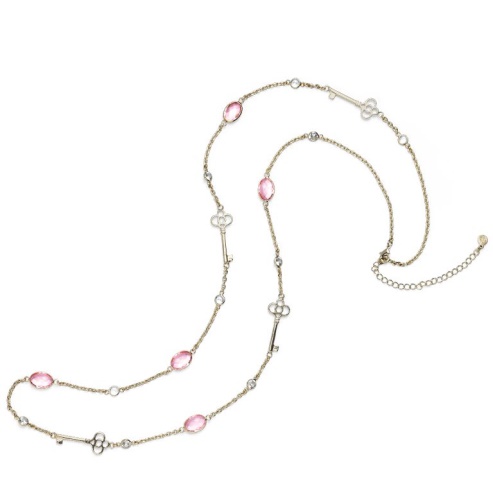 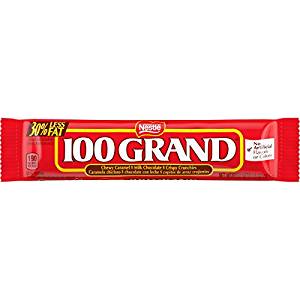 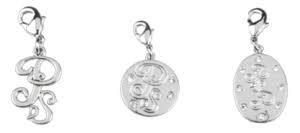 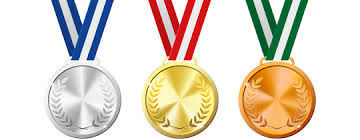 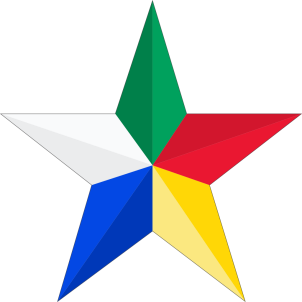 Month:You Hold The Key Challenge ($600+ wholesale)Total Wholesale for the month: $_____Jewelry item earned:  _____100 Grand Sharing (10 Sharing Appointments)Total sharing appointments: _____Total new recruits: _____100 Grand Sales (10 $100 Days)How many $100 days: _____Total wholesale for the month: $_____Perfect Start (15 new faces): _____Power Start (30 new faces): _____Power Start Plus (30 new faces and 6 sharing appointments): _____Bronze Medal (3 new team members): _____Silver Medal (4 new team members): _____Gold Medal (5 new team members): _____Sapphire Star ($1800 wholesale): _____Ruby Star ($2400 wholesale): _____Diamond Star ($3000 wholesale): _____Emerald Star ($3600 wholesale): _____Pearl ($4800 wholesale): _____